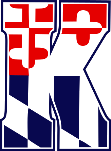 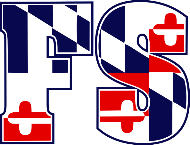 MEETING MINUTES NOVEMBER 4, 2020Open registration ASAPStick with skirts. Maybe switch to skorts next seasonTry to recruit more boys and try to have a program this seasonWinter ClinicsKeep calling Carroll Indoor Sport and FISC to schedule somethingCollect extra sticks to take to clinic incase first time players need a stickTry to keep time from 1-3PMUniform order needs to be placed by 1st of FebruaryPractices should start around mid-MarchContact coaches from last season, see who is returning for this upcoming seasonNext meeting January 7, 2021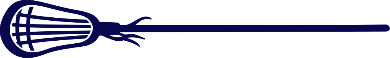 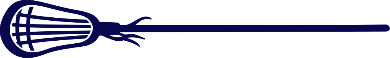 